ENDURO KLUB TEPLIČANY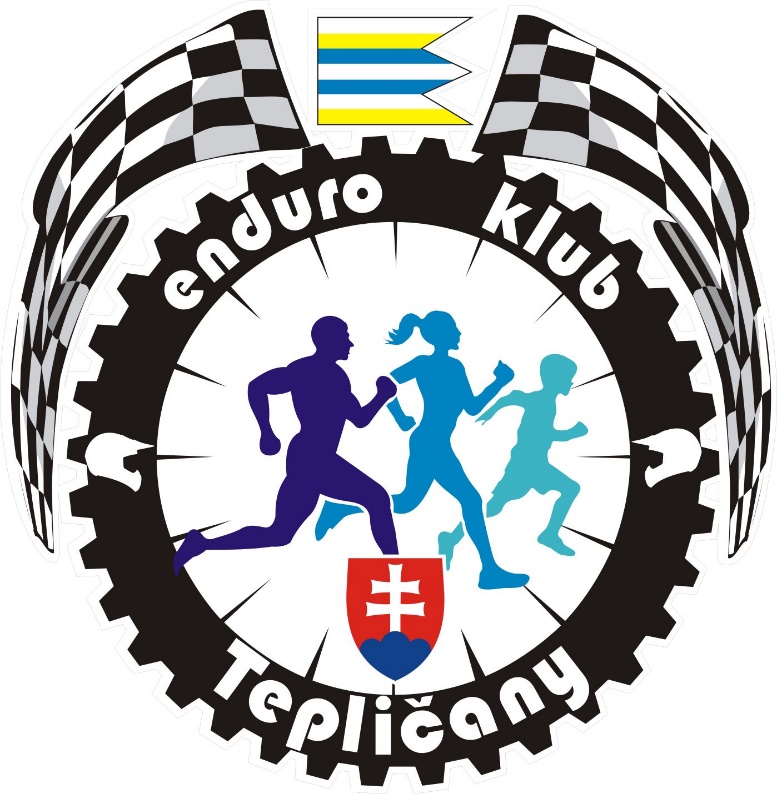 TRAIL RUNDruhý ročník Organizátor: 			OZ Enduro Klub Tepličany, obec Družstevná pri HornádeTermín konania:	nedeľa 26.5.2024 o 11:15 hod, žiacke kategórie od 10:00 hodInformácie:	EKT, Gabriel Tréfa, tel.:0917 952 395, email: enduroteplicany@zoznam.sk Štart a cieľ:	Okružná ulica pri multifunkčnom ihrisku (viď. mapa)Riaditeľ pretekov:	Ing. Gabriel Tréfa, PhD., MBAOrganizačný tím:	Ing. Ján Juhás, PeaDr. Anna Vajdová, Marianna Redajová, Mgr. Dana Tresová, Jaroslav SuchardaWeb stránka:	www.trail-run7.webnode.skFacebook:	(7) TRAIL RUN - Družstevná pri Hornáde | Facebook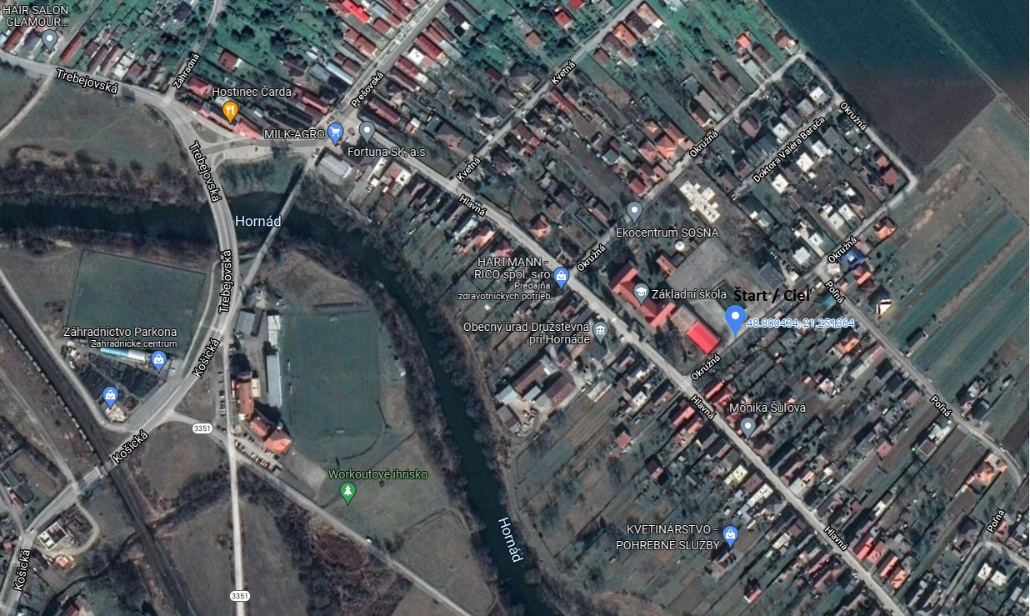 KATEGÓRIE: 	M - muži bez rozdielu veku	Ž – ženy bez rozdielu vekuM39/Ž39  1985 – M49/Ž49  1975 – 1984M59/Ž59  1965 – 1974M69/Ž69  1955 – 1964M70           1954 +Popis trate: 	Veľký 15km okruh – beží sa po cca 2km asfaltový povrch, 2.5km betónový povrch, 10.5km lesná a poľná cesta, prevýšenie 309m, pre kategórie M39/Ž39, M49/Ž49, M59/Ž59 , M69/Ž69, M70    	Malý 8km okruh – beží sa po cca 2km asfaltový povrch, 6km lesná a poľná cesta, prevýšenie 162m, pre kategórie M18/Ž18, M, Ž Veľký 15km okruh: profil trate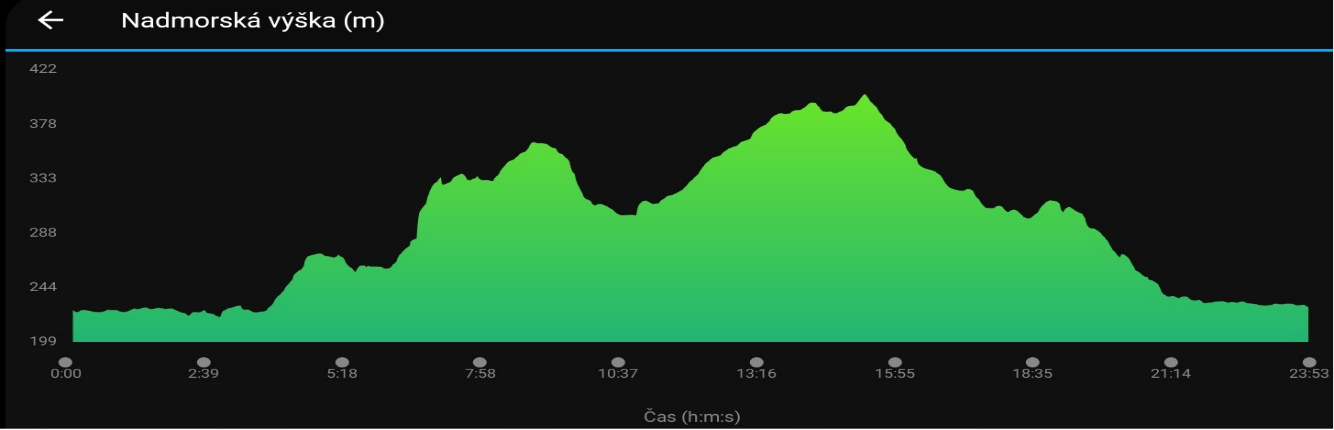 Veľký 15km okruh: mapa trate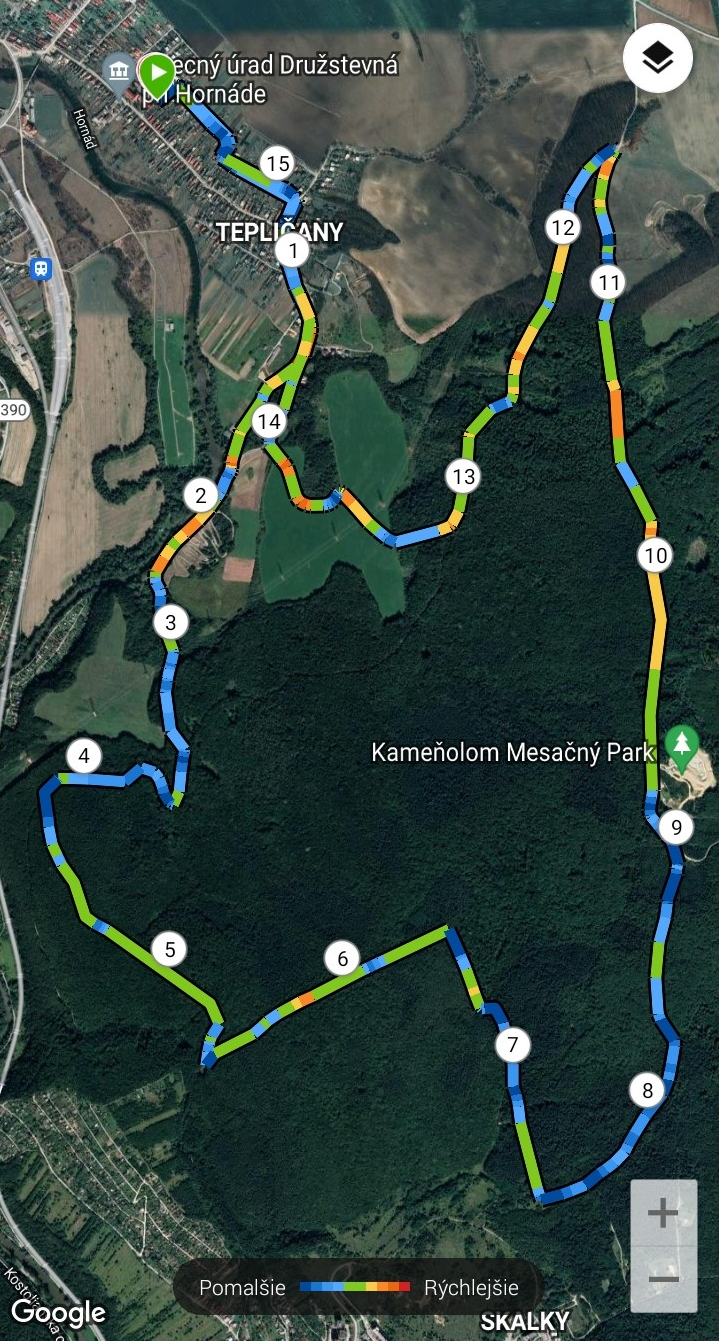 Malý okruh : profil trate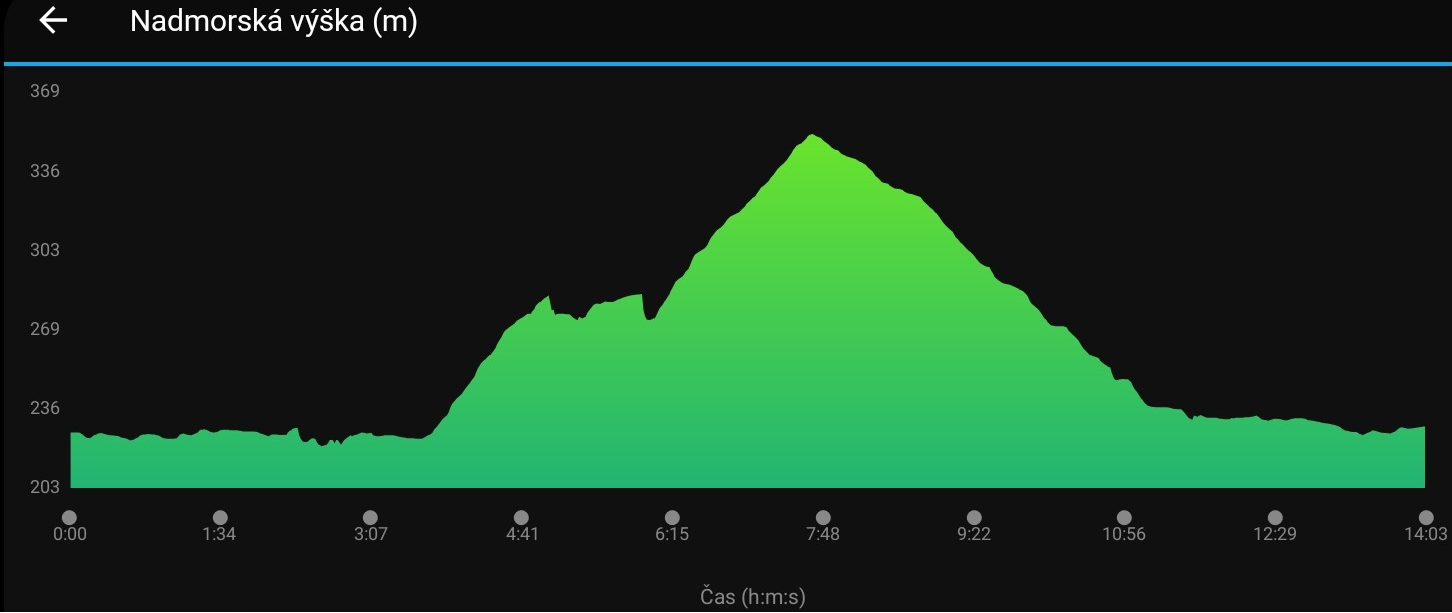 Malý okruh: mapa trate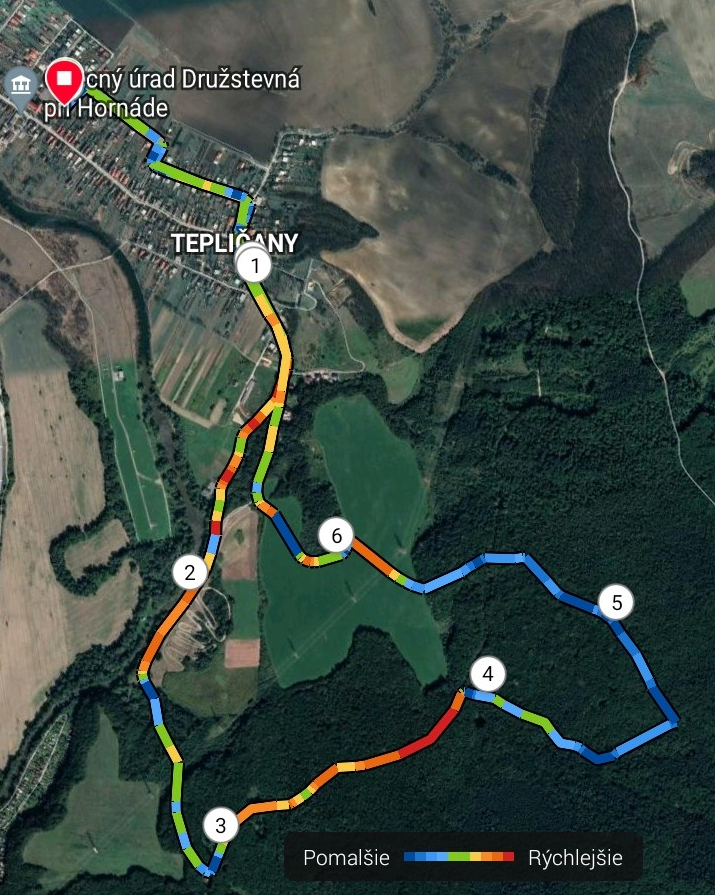 Detské kategórie:Drobčekovia	2020 – 2021 			50mPredškoláci	2018 – 2019			100mNajmladší žiaci	2016 – 2017 			200mMladší žiaci	2014 – 2015			300mStarší žiaci	2012 – 2013			600mMladší dorastenci 	2010 – 2011			800mStarší dorastenci 	2008 – 2009			1000mČasový Harmonogram:	8:30 	Registrácia (do 10:30)	10:00 	Starší dorastenci	10:10 	Mladší dorastenci	10:20	Starší žiaci	10:30	Mladší žiaci	10:40	Najmladší žiaci	10:50	Predškoláci	11:00	Drobčekovia	11:15	Štart 8km a 15km	11:20	Vyhlásenie víťazov detských kategórií	12:30	Obed	14:00   Vyhlásenie víťazov Štartovné: 	Bude špecifikované. Detské kategórie a M70 zdarma.                       Šatne a sprchy:		V budove telocvične ZŠ Družstevná pri HornádeVyhodnotenie: 	 	od 14:00 hod v kultúrnom dome (prípadne na multifunkčnom ihrisku)Občerstvenie: 	Pretekárom v  kategóriách muži a ženy bude  po vyhlásení výsledkov podaný spoločný obed.Zdravotná služba: 		V priestore štartu a cieľa, v prípade potreby zásah na trati.Poistenie: 		Všetci účastníci sú povinní zabezpečiť si individuálne zdravotné poistenie. Organizátor nepreberá zodpovednosť za škody na majetku alebo na zdraví súvisiace s cestou, pobytom a s účasťou pretekárov na podujatí. Každý účastník štartuje na vlastnú zodpovednosť. Výsledky: 		Vyhlásenie výsledkov a dekorovanie víťazov bude priebežne podľa dobehu pretekárov. Oficiálne výsledky budú dostupné po skončení podujatia a na internetovej stránke www.trail-run7.webnode.sk, pretekári budú zoradení podľa času od štartového výstrelu po prekročenie cieľa.Upozornenie:		Opatrenia budeme upravovať podľa aktuálnej vyhlášky Úradu verejného zdravotníctva Slovenskej republiky.Dôležité informácie: 		Akékoľvek zmeny v registrácii je nutné riešiť pri prezentácii s časomierou.